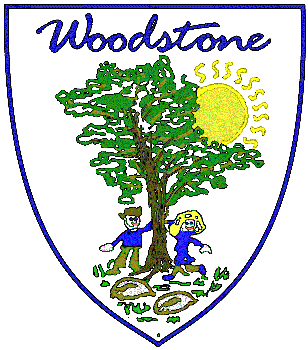 __________________________________________________________________________________Wednesday 27th AprilDear Parents/Carers,SATs are very nearly upon us! As I’m sure you are aware, the children’s SATs test kick off on Monday 9th May with their Spelling, Grammar and Punctuation test, followed by their Reading Comprehension on Tuesday, Arithmetic and Maths Reasoning 1 on Wednesday and finally finishing with Maths Reasoning 2 on Thursday. It will be a busy week!We would like to invite the children to attend a breakfast session each morning before their tests. These will start at 8am and they will stay in it until the start of the school day. We will provide the children with some breakfast and a relaxed environment for them to prepare for the day!This is not compulsory, but if you would like your child to attend, please complete the permission slip below and return to school by Wednesday 4th May, so that we have an idea of the number of children who will be coming.As ever, if there are any questions please don’t hesitate to contact me via the class emal (year6@woodstone.leics.sch.uk) or by popping into the classroom. Thank you for your continued support.Kind regards,Beckie DaleySamantha JamesYear 6 Teachers__________________________________________________________________________________________SATs Breakfast ClubI do/ do not give permission for my child ______________________________________ to attend the SATs Breakfast Club from Monday 9th May- Thursday 12th May.Date: ________________________________Signed: ______________________________